背景介绍随着技术的发展，视频业务将联接数十亿用户、数百亿终端，成为电信网络的最重要的基础业务之一。预计2020年时，85%的网络数据流量将来自视频。视频业务与民众日常生活与生产的融合，将成为全球福祉、发展、创新、增长及生产率提高的重要手段，推进面向视频的ICT应用将更加深入地影响国家的社会发展与经济发展，各国都将受益匪浅。对于弥合数字鸿沟也大有裨益。然而，目前对于电信网络如何更好的服务于视频业务应用，并通过推进视频应用提升国家ICT应用发展水平还缺少有效的原则和方法论支撑，研究与总结视频应用对电信网络及业务带来的影响，视频业务在ICT应用与推广过程中需要注意的关键问题与解决方法，将顺应ICT应用技术发展潮流，切实为连通2020目标和2030年可持续发展议程做出贡献。为承载未来全球大流量、高带宽的通信业务，需要在ITU 的协调下，在全球部署高速、高质量、高连通度的ICT基础设施。然而目前，世界上的跨多国陆地光缆资源都只用于解决相邻国家的双边通信需求，无法形成跨越多国的国际传输通道，大量的跨境陆地光缆资源得不到充分利用。根据国际电联连通目标2020议程，到2020年，全球60%的人口将用上互联网——相当于到2020年，增加15亿的上网人群；联合国2030年可持续发展议程亦将“大幅增加ICT的普及度，力争最不发达国家到2020年时能以低廉的价格为所有人提供互联网服务”作为目标之一。因此，充分盘活广泛分布于全球各国的骨干光缆网资源，则可以大幅提升各国、特别是内陆和最不发达国家接入国际互联网的能力，降低宽带接入费用，全面优化和提升全球通信网络设施水平，切实为连通2020目标和2030年可持续发展议程做出贡献。目前，ITU-D通过指标专家组参与会议的形式推进指标工作，为顺应时代发展，推进指标工作系统、高效、规范地开展，有必要将其升级为指标研究组。2、建议建议对ITU-D的第一研究组SG1的相关研究内容进行调整，一是在视频业务在ICT应用中所面对的挑战和机遇方面开展相关研究，二是在跨多国陆地光缆网实际建设和运营方面开展相关研究，并在全球加以推广。建议设立指标研究组。对2号决议的具体修改如下：第2号决议（2017年，布宜诺斯艾利斯，修订版）研究组的设立世界电信发展大会（2017年，布宜诺斯艾利斯），考虑到需明确各研究组的职责范围，以避免研究组与根据国际电联《公约》第209A款设立的国际电联发展部门（ITU-D）其它组重复工作，并按照《公约》第16条保证该部门的总体工作计划协调一致；宜按照《公约》第17条的规定，为开展交由ITU-D进行的研究而设立研究组，研究发展中国家优先考虑的、任务导向的具体电信课题，同时考虑到国际电联年战略规划和目标，并为电信/信息通信技术（ICT）的发展编写以报告、指导原则和/或建议形式出现的有关输出文件；需尽可能避免ITU-D的研究与国际电联其它两个部门的研究出现重叠；世界电信发展大会（）通过且分配给两个研究组研究的课题取得了成功，做出决议1 在部门内设立个研究组，其明确责任和职责如本决议附件1所示；2 各研究组及与之相关的小组将研究那些经本届大会通过并根据本决议附件2分配给它们的课题，以及那些按照本届大会第1号决议（，，修订版）的规定在两届世界电信发展大会之间通过的课题；3 应将研究组的课题与电信发展局（BDT）的项目直接联系起来，以加强人们对BDT项目与研究组输出成果文件的了解和使用，使研究组和BDT的项目能够从对方的活动、资源和技术专长中相互受益；4 各研究组应利用其它两个部门和总秘书处的相关成果；5 各研究组亦可酌情考虑与其它职责范围相关的其它国际电联资料；6 每项课题将根据相关项目考虑与主题、目标和预期输出成果有关的所有问题；7 如本决议附件3所述，研究组将由主席和副主席管理。第2号决议（，，修订版）的附件1ITU-D研究组的范围1	第1研究组发展电信/ICT的有利环境–	制定最有利于各国从作为可持续增长引擎的电信/ICT的推动力中受益的国家电信/ICT政策、监管、技术和战略，其中包括宽带、、云计算和消费者保护–	确定国家电信/ICT网络服务成本经济政策和方法–	农村和边远地区的电信/ICT接入–	残疾人和有具体需求人士对电信/ICT服务的无障碍获取–	发展中国家的频谱需求，包括从模拟向数据地面电视广播的持续过渡，数字红利的使用以及未来的所有数字切换2	第2研究组ICT应用、网络安全、应急通信和气候变化适应–	电信/ICT支持的服务和应用。–	加强使用ICT的信心并提高安全性。–	电信/ICT在缓解气候对发展中国家的影响、自然灾害的准备、减缓赈灾中的使用以及一致性和互操作性测试。–	人体电磁场暴露和电子废弃物的安全处理。–	电信/ICT的采用，同时考虑到ITU-T和ITU-R开展的研究成果以及发展中国家的优先事宜。第2号决议（，，修订版）的附件2世界电信发展大会分配给ITU-D研究组的课题第1研究组–	第1/1号课题：发展中国家现有网络向宽带网络过渡的政策、监管和技术问题，包括下一代网络、、移动业务、过顶业务（OTT）和IPv6的实施–	第2/1号课题：–	第3/1号课题：云计算的接入：发展中国家的挑战和机遇–	第4/1号课题：经济政策和确定与各国电信/ICT网络服务（包括下一代网络）成本相关的方法–	第5/1号课题：农村地区和边远地区的电信/ICT–	第6/1号课题：消费者信息、保护和权利：法律、监管、经济基础、消费者网络–	第7/1号课题：残疾人和有具体需求群体的电信/信息通信技术（ICT）服务无障碍获取–	第8/1号课题：第9号决议：各国，特别是发展中国家对频谱管理的参与第二研究组与ICT应用和网络安全相关的课题—第1/2号课题：创建智慧社会：通过信息技术应用促进社会和经济发展—第2/2号课题：用于电子卫生的信息和电信/ICT—第3/2号课题：保障信息和通信网络的安全：培育网络安全文化的最佳做法—第4/2号课题：帮助发展中国家落实一致性和互操作性项目与气候变化、环境和应急通信相关的课题—第5/2号课题：将电信/ICT用于灾备、减灾和灾害响应—第6/2号课题：与ICT与气候变化—第7/2号课题：与人体电磁场暴露相关的战略和政策—第8/2号课题：与电信/ICT废弃物妥善处理或再利用相关的战略和政策—第9/2号课题：确定ITU-T和ITU-R研究组备受发展中国家关注的研究议题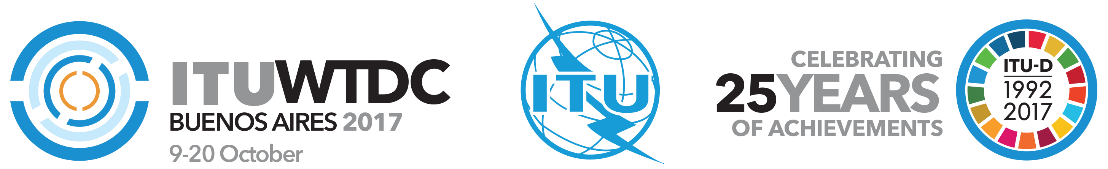 电信发展顾问组（TDAG）第22次会议，2017年5月9-12日，日内瓦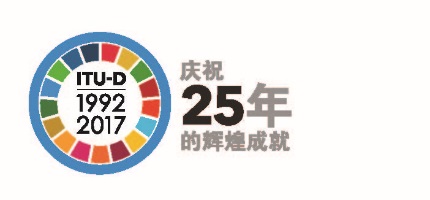 文件 TDAG17-22/53-C(Rev.1)26 年4月 2017原文：中文中华人民共和国中华人民共和国中华人民共和国关于对2号决议的修订关于对2号决议的修订关于对2号决议的修订摘要：随着技术的发展，视频业务将联接数十亿用户、数百亿终端，成为电信网络的最重要的基础业务之一。预计2020年时，85%的网络数据流量将来自视频。视频业务与民众日常生活与生产的融合，将成为全球福祉、发展、创新、增长及生产率提高的重要手段，推进面向视频的ICT应用将更加深入地影响国家的社会发展与经济发展，各国都将受益匪浅。对于弥合数字鸿沟也大有裨益。然而，目前对于电信网络如何更好的服务于视频业务应用，并通过推进视频应用提升国家ICT应用发展水平还缺少有效的原则和方法论支撑，研究与总结视频应用对电信网络及业务带来的影响，视频业务在ICT应用与推广过程中需要注意的关键问题与解决方法，将顺应ICT应用技术发展潮流，切实为连通2020目标和2030年可持续发展议程做出贡献。须采取行动：请TDAG审议本文件并采取行动参考文件：N/A摘要：随着技术的发展，视频业务将联接数十亿用户、数百亿终端，成为电信网络的最重要的基础业务之一。预计2020年时，85%的网络数据流量将来自视频。视频业务与民众日常生活与生产的融合，将成为全球福祉、发展、创新、增长及生产率提高的重要手段，推进面向视频的ICT应用将更加深入地影响国家的社会发展与经济发展，各国都将受益匪浅。对于弥合数字鸿沟也大有裨益。然而，目前对于电信网络如何更好的服务于视频业务应用，并通过推进视频应用提升国家ICT应用发展水平还缺少有效的原则和方法论支撑，研究与总结视频应用对电信网络及业务带来的影响，视频业务在ICT应用与推广过程中需要注意的关键问题与解决方法，将顺应ICT应用技术发展潮流，切实为连通2020目标和2030年可持续发展议程做出贡献。须采取行动：请TDAG审议本文件并采取行动参考文件：N/A摘要：随着技术的发展，视频业务将联接数十亿用户、数百亿终端，成为电信网络的最重要的基础业务之一。预计2020年时，85%的网络数据流量将来自视频。视频业务与民众日常生活与生产的融合，将成为全球福祉、发展、创新、增长及生产率提高的重要手段，推进面向视频的ICT应用将更加深入地影响国家的社会发展与经济发展，各国都将受益匪浅。对于弥合数字鸿沟也大有裨益。然而，目前对于电信网络如何更好的服务于视频业务应用，并通过推进视频应用提升国家ICT应用发展水平还缺少有效的原则和方法论支撑，研究与总结视频应用对电信网络及业务带来的影响，视频业务在ICT应用与推广过程中需要注意的关键问题与解决方法，将顺应ICT应用技术发展潮流，切实为连通2020目标和2030年可持续发展议程做出贡献。须采取行动：请TDAG审议本文件并采取行动参考文件：N/A